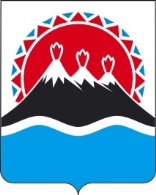 УСТЬ-БОЛЬШЕРЕЦКАЯ 
ТЕРРИТОРИАЛЬНАЯ ИЗБИРАТЕЛЬНАЯ КОМИССИЯ
с возложенными полномочиями Избирательной комиссии
Октябрьского городского поселенияПОСТАНОВЛЕНИЕс. Усть-Большерецк

Об объеме сведений о кандидатах на должность главы Октябрьского городского поселения, представленных при их выдвижении, опубликовываемых (обнародуемых) Усть-Большерецкой территориальной избирательной комиссиейРуководствуясь частью 14 статьи 29 Закона Камчатского края "О выборах глав муниципальных образований в Камчатском крае", Усть-Большерецкая территориальная избирательная комиссияп о с т а н о в л я е т:1. Установить, что в информационные материалы о кандидатах на должность главы Октябрьского городского поселения при их выдвижении, опубликовываемых (обнародуемых) в средствах массовой информации Усть-Большерецкой территориальной избирательной комиссией включаются следующие сведения:	1) фамилия, имя, отчество;	2) дата (число, месяц, год) рождения;	3) наименование субъекта Российской Федерации, района, города, иного населенного пункта, где находится место жительства кандидата;	4) образование;	5) основное место работы или службы, занимаемая должность (в случае отсутствия основного места работы или службы – род занятий). Если кандидат является депутатом и осуществляет свои полномочия на непостоянной основе, – сведения об этом с указанием наименования соответствующего представительного органа);	6) наименование избирательного объединения, выдвинувшего кандидата, сведения о самостоятельном выдвижении;  	7) если в заявлении о согласии баллотироваться кандидат указал принадлежность к политической партии, иному общественному объединению – наименование политической партии, иного общественного объединения и статус кандидата в этой политической партии, ином общественном объединении;в случае наличия у кандидата неснятой и непогашенной судимости указываются сведения о судимостях кандидата.2. Утвердить форму и объем сведений о доходах и имуществе кандидатов на должность главы Октябрьского городского поселения, направляемые Усть-Большерецкой территориальной избирательной комиссией в средства массовой информации (обнародуемых).3. Контроль за выполнением настоящего решения возложить на секретаря Усть-Большерецкой территориальной избирательной комиссии Бокову Н.Н.

ПредседательУсть-Большерецкой территориальнойизбирательной комиссии	Л.Н. УтенышеваСекретарьУсть-Большерецкой территориальнойизбирательной комиссии	Н.Н. БоковаПриложение № 1 к постановлению 
Усть-Большерецкой территориальной избирательной комиссии от   21  июня  2021 года № 15/44ВЫБОРЫ главы Октябрьского городского поселения "19" сентября 2021 годаСведения о доходах за 2020 год и имуществе кандидатов (на основании данных, представленных кандидатами)ПредседательУсть-Большерецкой территориальнойизбирательной комиссии				Л.Н. Утенышева				___.___.2021 г.«21»июня2021 г№15/44№п/пФамилия, имя, отчество кандидатаОбщий доход, руб.Наименование организации, источника выплаты доходаНедвижимое имущество,(место нахождения, площадь)Недвижимое имущество,(место нахождения, площадь)Недвижимое имущество,(место нахождения, площадь)Недвижимое имущество,(место нахождения, площадь)Недвижимое имущество,(место нахождения, площадь)Недвижимое имущество,(место нахождения, площадь)Транспортные средства (вид, марка, модель)денежные средства, находящиеся на счетах в банках и иных коммерческих организациях(наименование кредитной и иной организации, остаток на счете, руб.)Сведения об акциях кандидата (Участие в уставном капитале коммерческих организаций), наименование организации, доля участия, %Иные ценные бумаги (вид, наименование эмитента, общая стоимость, руб.)№п/пФамилия, имя, отчество кандидатаОбщий доход, руб.Наименование организации, источника выплаты доходаземельные участки, кв.мжилые дома, кв.мквартиры, кв.мдачи,кв.мгаражи, кв.миное недвижимое имущество,кв.мТранспортные средства (вид, марка, модель)денежные средства, находящиеся на счетах в банках и иных коммерческих организациях(наименование кредитной и иной организации, остаток на счете, руб.)Сведения об акциях кандидата (Участие в уставном капитале коммерческих организаций), наименование организации, доля участия, %Иные ценные бумаги (вид, наименование эмитента, общая стоимость, руб.)